Кукольный спектакль на Хануку  «Приключения Пончика»Под музыку «Шалом» дети входят в украшенный зал.Ведущий: Шалом!мы  рады ,что у нас собирается много друзей. Сегодня мы хотим поздравить вас с праздником тепла и света- Ханукой. Чудо Хануки всегда помогало еврейскому народу в самые трудные периоды его истории.Пусть свет ханукальных свечей будет благосклонен и к вам ,освещая вашу жизнь, даруя вам силы, здоровье и удачу!В память о событиях давно минувших дней все евреи зажигают свечи в своих домах. Имы тоже последуем этой доброй традиции.в(зажигание свечей на ханукии и исполнение « Маоз цур»)А сегодня мы бы хотели рассказать вам одну очень интересную  историю, история произошла в канун праздника Ханука.Жили –были бабушка Сара и дедушка Яша.Дедушка: Пойди-ка ,Сара ,замеси тесто ,да напеки нам пончиков. Завтра праздник Ханука ,а у нас к столу ничего нет.Бабушка: Да какие там гости, к нам давно никто не заходит.Дедушка: Ты же знаешь, что в Хануку происходят чудеса!Бабушка: Как же я испеку тебе пончиков? Муки-то у нас совсем нет!Дедушка: А ты хорошенько в амбаре поищи может наскребешь немножко.Пошла бабушка Сара в амбар, поискала по всем мешочкам и наскребла  одну горстку муки.Бабушка: Может, что-нибудь из этого получится!Дедушка: Вот какая моя Сара! Сердце у     нее золотое, а готовит….пальчики оближешь!Замесила бабушка тесто и стала стряпать.Бабушка: Ну вот всего один пончик получился! На большее муки не хватило! Но зато, посмотри, Яша, какой круглый ,румяный, ароматный! Поставлю-ка я его на окошко ,пусть остынет, а сама пойду, отдохну!Дедушка: Да и я что-то устал, пойду прилягу.А в это время, пончик смотрел в окошко и думал:Пончик: Как интересно! Куда эта дорожка ведет? Что-то скучновато мне тут! Покачусь-ка я, прогуляюсь, посмотрю, куда ведет эта дорожка, пока дедушка и бабушка спят! Может найду себе новых друзей и приглашу их на праздник!Подумал так Пончик и покатился: с окна на лавку ,с лавки-на пол, к двери, прыг через порог –да на крылечко, с крыльца –во двор, со двора – заворота и покатился по тропинке. Что его ждет впереди, кого он повстречает? Скоро мы узнаем.Пончик катится по дорожке и поет песню. Катился пончик по дорожке ,а на встречу ему заяц.Заяц: Пончик, а Пончик, я тебя съем. Такой ты румяный, такой аппетитный!Пончик: Не ешь меня, я тебе песенку спою.Песенка пончика на мотив «Мама для мамонтенка»   По белому снегу, на встречу зиме,   Качусь я по лесу и весело мне!   Качусь я и весело мне,  Качусь я и весело мне! Припев: Меня не пугают ни снег и  ни ветер,                Катился по лесу и друга я встретил!               Катился сквозь снег и сквозь ветер,               Катился и Зайца я встретил!Заяц: Хорошая песенка. Про меня! Давай дружить! А откуда и куда ты      катишься?Пончик: Меня испекла бабушка Сара к празднику Ханука, и поставила на окошко остыть. А мне стало скучно, вот я и решил прогуляться.Заяц: А что это за праздник Ханука?Пончик:   Приходи к нам в гости узнаешь. Бабушка Сара и дедушка Яша живут вон за той горкой! Они будут очень рады.Заяц: Хорошо, я обязательно приду.И покатился Пончик по тропинке дальше, а Заяц пошел готовиться к празднику. Катится Пончик,  катится, а на встречу ему Медведь.Медведь: Пончик, а Пончик, я тебя съем. Такой ты румяный, такой аппетитный!Пончик: Не ешь меня ,я тебе песенку спою.Песенка Пончика на мотив «Мама для мамонтенка»По белому снегу, навстречу зиме,Качусь я по лесу и весело мне,Качусь я и весело мне!Припев: Меня не пугают ни снег и ни ветер,                Катился по лесу и друга я встретил!                 Катился сквозь снег и сквозь ветер,                 Катился и Мишку я встретил!Медведь: Красивая песенка. Про меня! Давай дружить! А откуда и куда ты катишься? Пончик: Меня испекла бабушка Сара к празднику Ханука, и поставила на окошко остыть. А мне стало скучно, вот я и решил прогуляться.Медведь: А что это за праздник Ханука?Пончик: Приходи к нам в гости узнаешь. Бабушка Сара и дедушка Яша живут вон за той горкой. Они будут очень рады, если ты придешь.И покатился Пончик по тропинке дальше, а Медведь пошел готовиться к празднику. Катится Пончик, катится, а на встречу ему Серый Волк – зубами щелк.Волк: Вот тебя – то я и съем на завтрак! От меня только что заяц убежал, я такой голодный, а ты такой аппетитный!Пончик: Не ешь меня, я тебе песенку спою.Волк: Не нужна мне твоя песня, я есть хочу!Пончик: Ну, если ты такой голодный, приходи к нам в гости на праздник Ханука! Бабушка Сара и дедушка Яша живут вон за той горкой. Они будут очень рады, если ты придешь. А песенку мою, все же послушай         Волк: Ладно, запевай! Песенка Пончика на мотив «Мама для мамонтенка»По белому снегу, навстречу зиме,Качусь я по лесу и весело мне,Качусь я и весело мне!Припев: Меня не пугают ни снег и ни ветер,                 Катился по лесу и друга я встретил!                 Катился сквозь снег и сквозь ветер,                 Катился и Волка я встретил!Волк: После такой замечательной я просто не могу тебя съесть! Давай дружить! А что это за праздник Ханука?Пончик: Приходи к нам в гости узнаешь!И покатился Пончик дальше, а на встречу ему Лиса.Лиса: А кто тут у нас такой гладенький, такой румяненький, такой   ароматный? Глазам своим не верю, неужели Пончик?Пончик: Да, это я! Меня бабушка Сара испекла к празднику Ханука!Лиса: А может, ты еще и песенки умеешь петь? Если умеешь, прыгни мне на носик и спой, а то я плохо слышу!Пончик: Песенки, то я умею петь, но тебе не спою! Знаю я , какая ты хитрющая и как Колобка ты съела – тоже  знаю! А если ты и меня съешь, то бабушка Сара и дедушка Яша плакать будут, ведь сегодня праздник, а у них кроме меня никого нет.Лиса: Что ты, я давно изменилась! Стала добрая, веем помогаю и никого не ем! У кого хочешь в лесу спроси!Пончик: Раз так, тогда я тебе спою свою песенку. Песенка Пончика на мотив «Мама для мамонтенка» По белому снегу, навстречу зиме, Качусь я по лесу и весело мне, Качусь я и весело мне! Припев: Меня не пугают ни снег и ни ветер,                 Катился по лесу и друга я встретил!                Катился сквозь снег и сквозь ветер,                Катился и Лисоньку я встретил!Лиса: Какая красивая песенка! Мне очень понравилось! Давай дружить! К какому празднику ты сказал, тебя бабушка испекла?Пончик: К Хануке! Приходи и ты к нам в гости. Бабушка Сара и Дедушка Яша живут вон за той горкой. Они будут очень рады, если ты придешь.И покатился Пончик дальше по дорожке, а Лиса пошла, наряжаться, к празднику готовиться. Катился Пончик по дорожке и вдруг, он увидел на обочине сундук, а возле сундука гномика.Гном – Гномыч: Здравствуй, Пончик, меня зовут Гном – Гномыч, я тебя давно здесь жду! Пончик: Здравствуй, Гном – Гномыч! А зачем ты меня ждешь? И что у тебя в сундуке? Гном – Гномыч: В сундуке у меня много разных интересных вещей, но чтобы их получить, тебе надо отгадать мои загадки. Слушай внимательно: сестричек встали рядком,Украсилась каждая алым платком!Пончик: Конечно, Минора.Гном – Гномыч: За эту загадку я подарю тебе Ханукию, без которой не может быть праздника Ханука, так как ханукия приносит свет и радость во все еврейские дома.Пончик: Спасибо, вот бабушка с дедушкой обрадуются!Гном – Гномыч: Слушай внимательно следующую загадку:Ему на месте не сидится,Все время должен он крутиться.На Хануку приходит в дом,Скажи мне, кто он?Пончик: Севивон!Гном – Гномыч: За эту загадку я подарю тебе севивончик, чтобы ты с друзьями, бабой  и дедушкой смогли в него поиграть на празднике.Пончик: Спасибо! Я так люблю играть в Севивон!Гном – Гномыч: И, наконец, последняя загадка, о месяце:Всех, победив, всех одолевВстречаем Хануку в…..Пончик: В Кислев!Гном – Гномыч: Молодец! За эту загадку я подарю тебе волшебную скатерть. Как только бабушка ее расстелет, на столе сразу появятся разные праздничные угощения. А теперь, Пончик, катись, скорее, домой, тебя уже заждались бабушка и дедушка. Они, наверное, переживают.И Пончик покатился обратно. Подкатился он к дому, а у окошка бабушка с дедушкой сидят  плачут.Бабушка: Где же наш Пончик? Он же был такой румяный, такой ароматный!Дедушка: Наверное, закатился он в лес, звери его и съели!Бабушка: Пропала его круглая головушка!Вместе: Бедный наш Пончик!Пончик: Не плачьте, вот он я – целый и невредимый (обнимает бабушку и дедушку).Только зашли они в дом, как один за другим стали приходить приглашенные Пончиком звери. Все пришли – ведь им так хотелось узнать, что же это за праздник такой – Ханука!Пока бабушка рассказывала гостям о празднике, подошло время зажигать ханукию.Бабушка: Вот и наступило  время зажечь свечи! Но наша старая ханукия сломалась. Что теперь делать?Пончик: Не переживай, бабушка, я же не зря в лес ходил! Гном – Гномыч подарил мне новую ханукию.Обрадовалась бабушка, зажгла первую свечку на ханукие, и дом наполнился ощущением праздника. Тут бы пригласить гостей за стол, но угостить их нечем. Бабушка расстроилась, но Пончик достал, ту самую волшебную скатерть, которую ему подарил Гном – Гномыч. Все очень удивились, когда бабушка расстелила скатерть и на ней стали появляться угощения – тут были и Пончик, и латкес, и много других вкусных вещей!Все угощаются Пончиками! Танцую еврейский танец! 	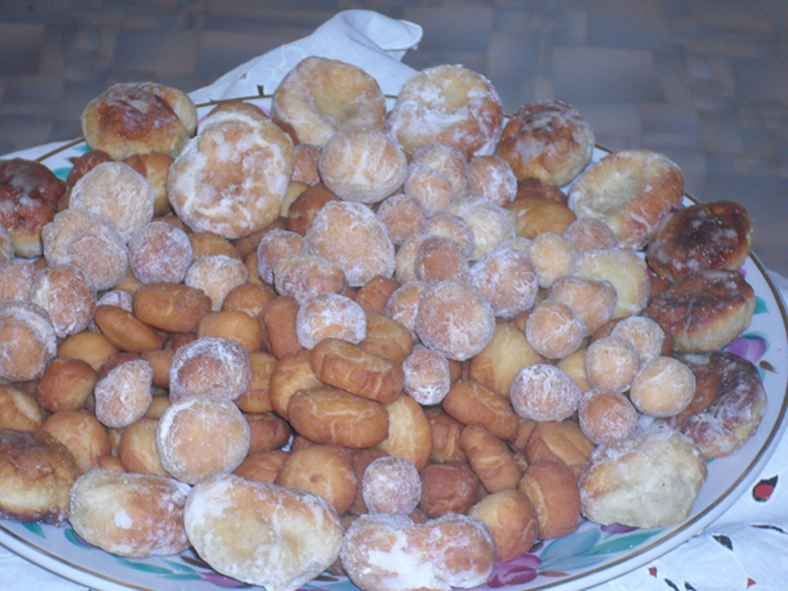 МКДОУ «Детский сад «Солнышко» с. Амурзет»Кукольный спектакль на Хануку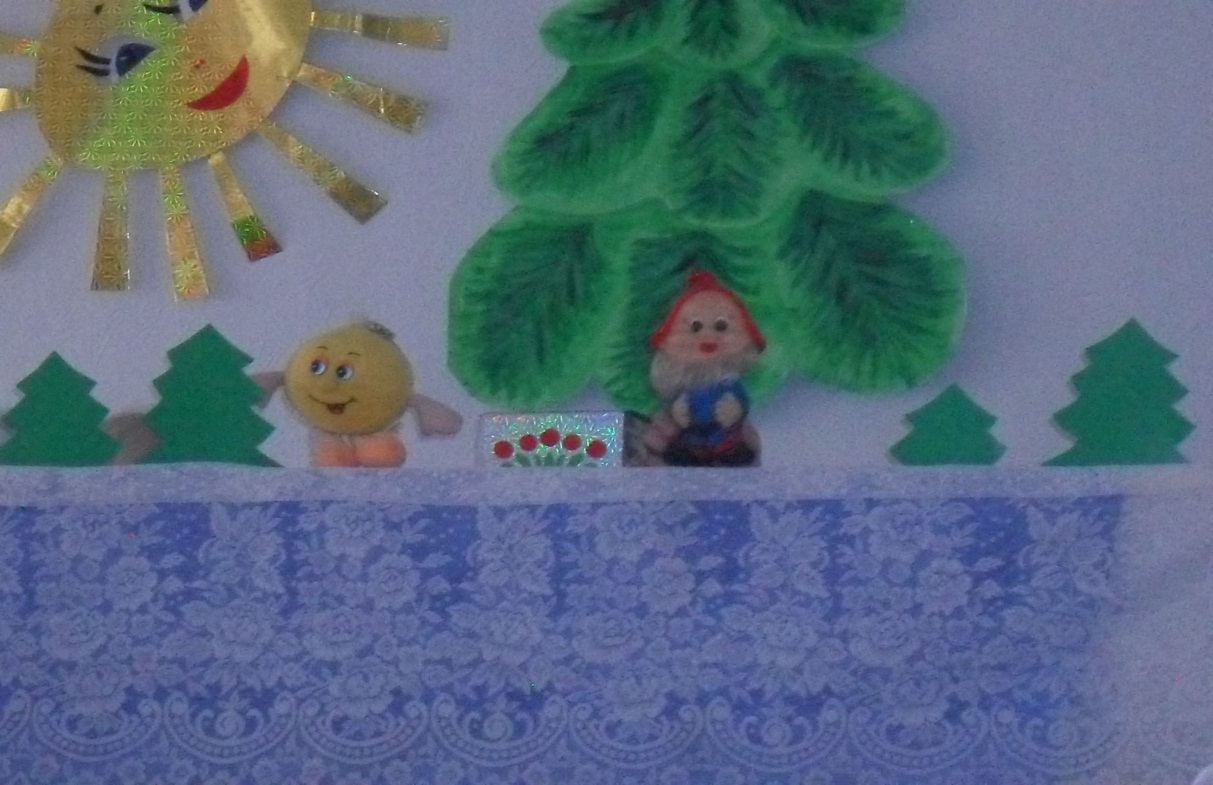 